   24 октября детей нашей группы ждал сюрприз. К нам в гости пришёл самый настоящий полицейский  (по совместительству папа Дани Лилеева). Он рассказал детям о службе в полиции, разные интересные истории (например, почему головной убор офицера назвали фуражкой), показал спецсредства, знаки различия, удостоверение. Ну и, конечно же, дети услышали, как надо себя вести, соблюдать правила поведения и жить в соответствии с законами нашей страны. Чтобы вырасти достойными людьми. Ребята были очень рады такой встрече!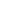 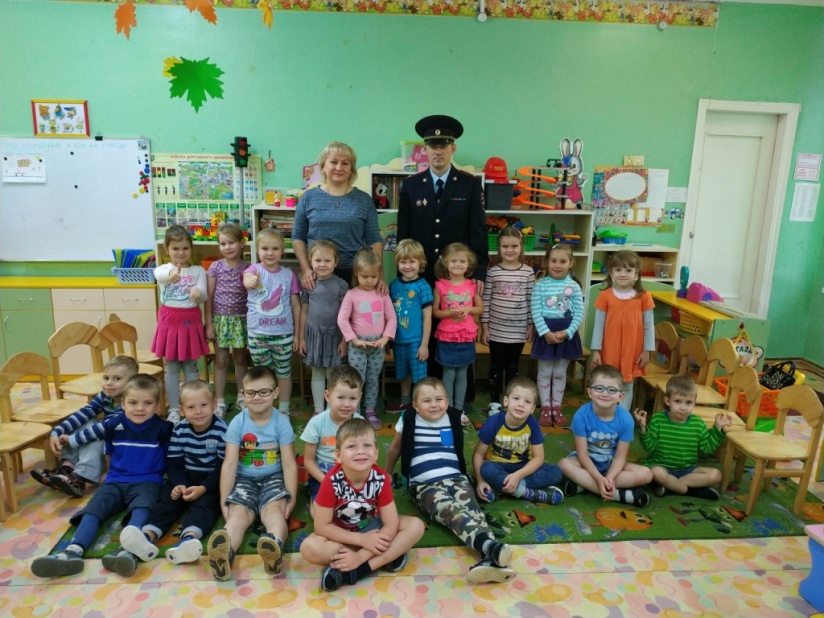 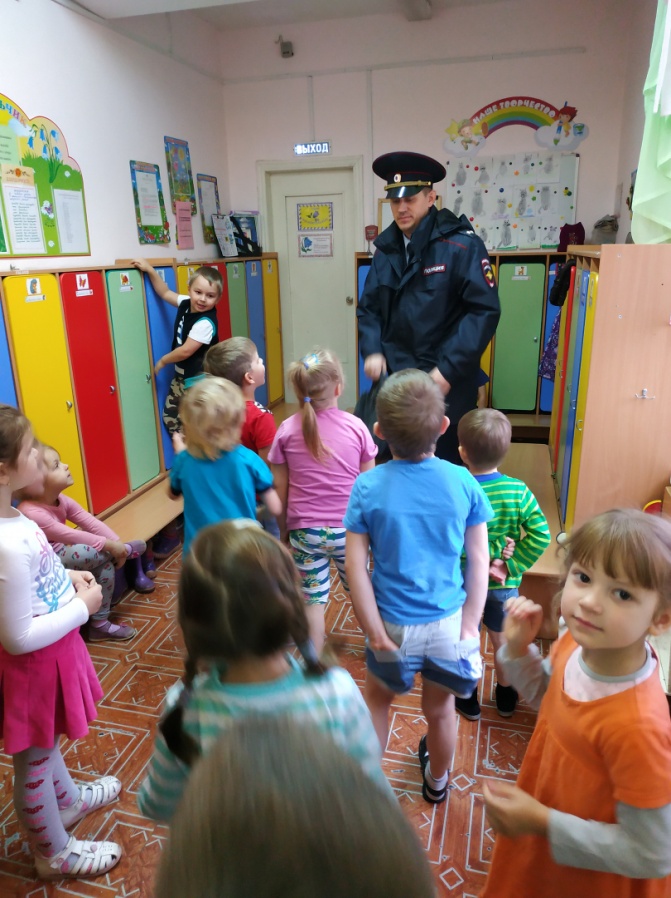 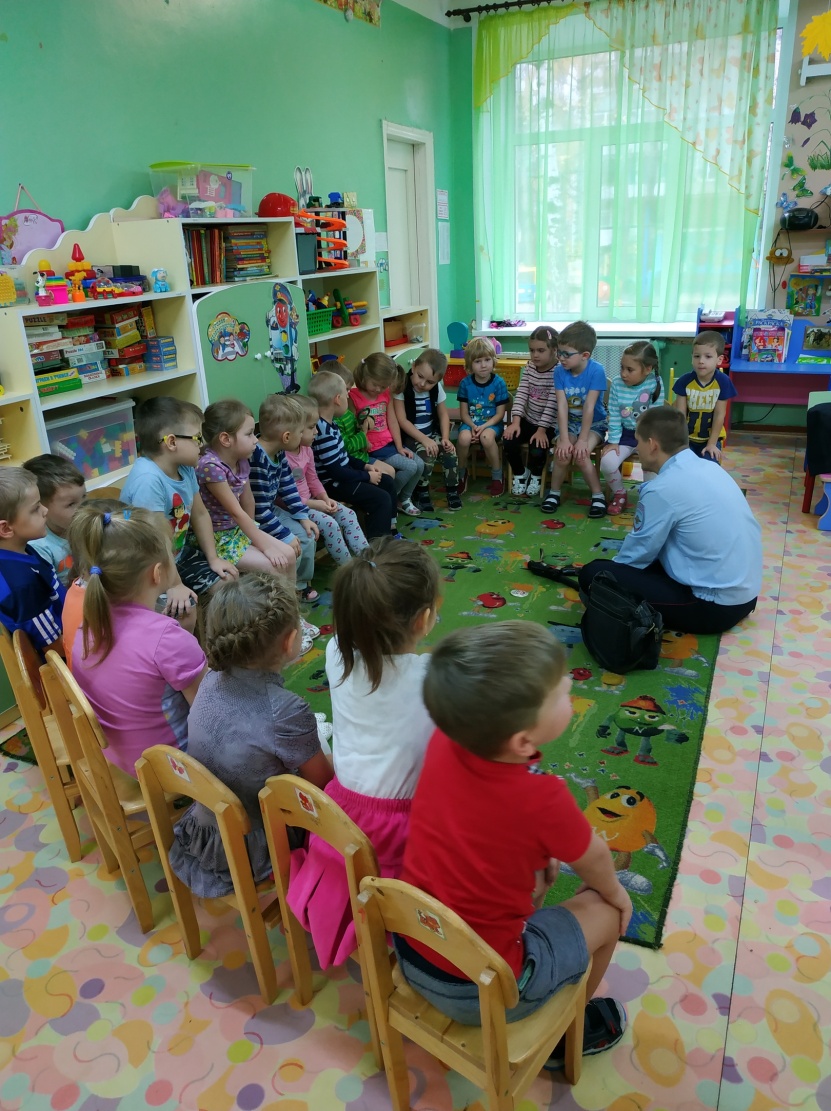 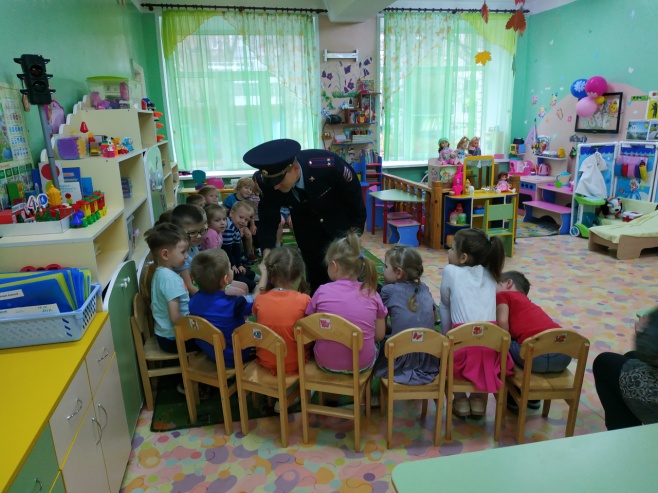 